Relevant Anatomy .Neck shaft angle 130° 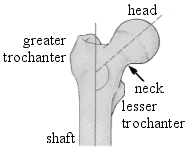 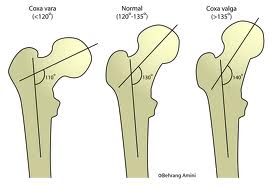 Anteversion 10°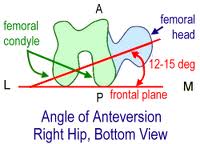 Thickness of the articular cartilage: 4mm superiorly and                                                                              3mm at the periphery.Capsule extends up to: Intertrochanteric line anterior aspect of the neck                                             Half way through intertrochanteric crest3 Capsular ligaments
 Iliofemoral [Anterior capsular thickening] Y shaped [Bigallow’s ligament]
 Pubofemoral ligament [Medial}
 Ischiofemoral [Posterior ligament] 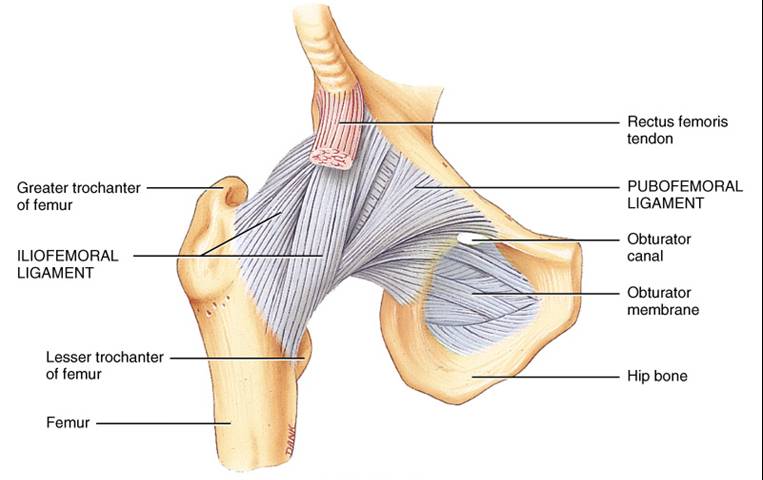 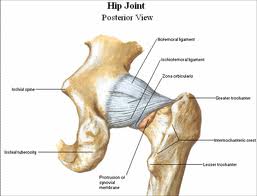 Synovial
Retinaculum of Weitbrecht: synovial folds of the hip joint also called retinacula of Weitbrecht and deals with the significance of these folds for the blood supply of the proximal end of the femur. 
3 retinacula of Weitbrecht:
a. Retinaculum anterius passes along the anterior surface of the neck originating from linea intertrochanteric toward the femoral head. 
b. Retinaculum mediale [Amantini's fold] passes from the lesser trochanter to fovea capitis femoris along the medial surface of the neck. .Blood Circulation to the proximal femur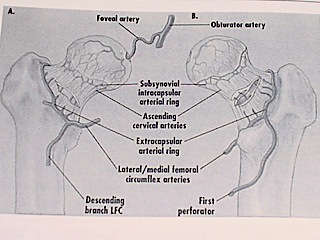 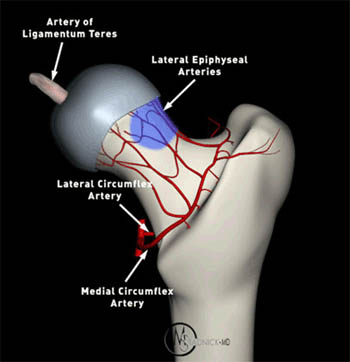 Trabecular SystemCalcar femorale: dense vertical plate of bone that originates from the posteromedial portion of the femoral shaft radiates superiorly Primary compression/Tension and II trabeculaeWards triangle; Babcocks triangle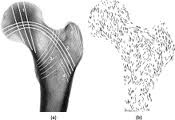 Assessment of Osteoporosis by Singh’s Grading


Ossification Of Femur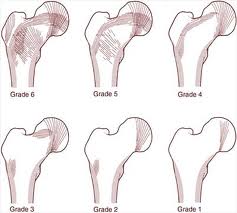 The centre of the future shaft II IUM 9 th M	at birth [distal femur secondary ossification]The centre for the head appears in the first yearThe great trochanter at three yearThe small trochanter at 12 yearFusion of the head epiphysis with the neck, which has become longer, occurs at about 18 yearThe bony lower end remains distinct until 23 year